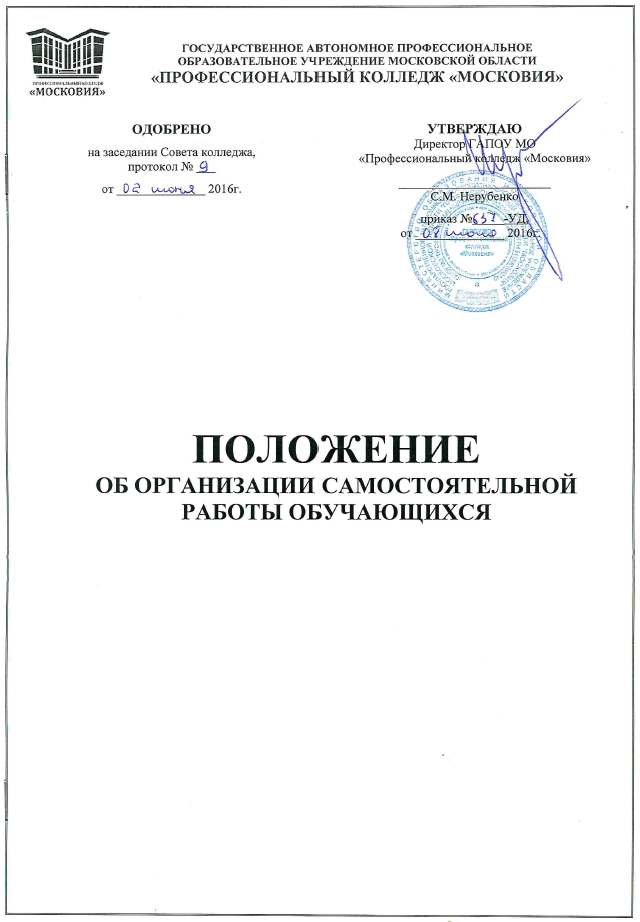 СОДЕРЖАНИЕПРИНЯТЫЕ СОКРАЩЕНИЯГИА – Государственная итоговая аттестацияЕН - математический и общий естественнонаучный циклКМО – комплексное методическое обеспечениеКТП - календарно-тематический планМДК – междисциплинарный циклОГСЭ – общий гуманитарный и социально-экономический циклОД – общеобразовательные дисциплиныОП – общепрофессиональные дисциплиныОПОП – основная профессиональная образовательная программаОУ - образовательное учреждениеПМ – профессиональный модульППКРС – программа подготовки квалифицированных рабочих, служащихППССЗ – программа подготовки специалистов среднего звенаПЦК – предметная цикловая комиссияРП – рабочая программаРУП – рабочий учебный планРФ – Российская ФедерацияСПО – среднее профессиональное образованиеУД – учебная дисциплинаУМКД – учебно-методический комплекс дисциплиныУМКП – учебно-методический комплекс практикиУМКС – учебно-методический комплекс специальностиУМР – учебно-методическая работаУП – учебный планУР – учебная работаФГОС СПО – Федеральный государственный образовательный стандарт среднего профессионального образованияЭУМК – электронный учебно-методический комплекс1. ОБЩИЕ ПОЛОЖЕНИЯ1.1. Самостоятельная работа является одним из видов организации учебных занятий обучающихся и реализуется применением различных способов активного, целенаправленного освоения новых знаний, умений и опыта, закладывающих основы формирования и развития общих и профессиональных компетенций.1.2. Подготовка квалифицированных рабочих, служащих и специалистов среднего звена, конкурентоспособных на рынке труда, способных к компетентной, ответственной и эффективной деятельности в профессиональной сфере на уровне мировых стандартов невозможна без повышения роли самостоятельной работы в образовательном процессе. Самостоятельная работа студентов проводится с целью:систематизации и закрепления полученных теоретических знаний и практических умений студентов;углубления и расширения теоретических знаний;формирования умений использовать нормативную, правовую, справочную документацию и специальную литературу;развития познавательных способностей и активности студентов; творческой инициативы, самостоятельности, ответственности и организованности;формирования самостоятельности мышления, способностей к саморазвитию, самосовершенствованию и самореализации;развития исследовательских умений.1.3. В образовательном процессе выделяют два вида самостоятельной работы:- аудиторная;- внеаудиторная.1.4. Аудиторная самостоятельная работа по дисциплине выполняется на учебных занятиях под непосредственным руководством преподавателя и по его заданию.1.5. Внеаудиторная самостоятельная работа выполняется студентом по заданию преподавателя, но без его непосредственного участия.1.6. Федеральный государственный образовательный стандарт среднего профессионального образования регламентирует максимальный объем учебной нагрузки студента и объем обязательной учебной нагрузки как в целом по теоретическому обучению, так и по циклам дисциплин.При разработке рабочих учебных планов колледж в соответствии с ФГОС СПО самостоятельно планирует объем внеаудиторной самостоятельной работы в целом по теоретическому обучению, каждому циклу дисциплин и по каждой дисциплине, исходя из объемов максимальной и обязательной учебной нагрузки.1.7. Объем времени, отведенный на внеаудиторную самостоятельную работу, находит отражение:- в рабочем учебном плане - в целом по теоретическому обучению, каждому из циклов дисциплин, по каждой дисциплине;- в рабочих программах учебных дисциплин, профессиональных модулей с распределением по разделам или темам.2. планирование внеаудиторной самостоятельной работы2.1. При разработке рабочих учебных планов определяется:- общий объем времени, отводимый на внеаудиторную самостоятельную работу в целом по теоретическому обучению (как разница между максимальным объемом времени, отведенным на теоретическое обучение в целом, и объемами времени, отведенными на обязательную учебную нагрузку);- объем времени, отводимый на внеаудиторную самостоятельную работу по циклам дисциплин с учетом требований к уровню подготовки студентов, сложности и объема изучаемого материала по дисциплинам, входящим в цикл;- объем времени, отводимый на внеаудиторную самостоятельную работу по учебной дисциплине, междисциплинарному курсу в зависимости от уровня освоения студентами учебного материала, с учетом требований к уровню подготовки студентов.2.2. Планирование объема времени, отведенного на внеаудиторную самостоятельную работу по учебной дисциплине, междисциплинарному курсу осуществляется преподавателем.Преподавателем эмпирически определяются затраты времени на самостоятельное выполнение конкретного учебного задания: на основании наблюдений за выполнением студентами аудиторной самостоятельной работы, опроса студентов о затратах времени на то или иное задание, хронометража собственных затрат на решение той или иной задачи с внесением поправочного коэффициента из расчета уровня знаний и умений студентов (см. приложение 1).2.3. Предметные цикловые комиссии на своих заседаниях рассматривают предложения преподавателей по планированию внеаудиторной самостоятельной работы по каждой дисциплине, профессиональному модулю, при необходимости вносят коррективы с учетом сложности и объема изучаемого материала и устанавливают время внеаудиторной самостоятельной работы по темам или разделам.2.4. При разработке рабочей программы по учебной дисциплине при планировании содержания внеаудиторной самостоятельной работы преподавателем устанавливается содержание и объем самостоятельной работы, который включает в себя:- определение и обоснование необходимого минимума разделов, тем вопросов, заданий, выносимых на аудиторную и внеаудиторную самостоятельную работу студентов;- определение содержания и объема теоретической учебной информации и практических заданий по каждой теме, которые выносятся на самостоятельную работу;- отбор и предложение методов и форм самостоятельной работы студентов в соответствии с современными технологиями обучения;- определение форм и методов контроля за выполнением самостоятельных заданий студентами;- разработка критериев оценки результатов внеаудиторной самостоятельной работы с учетом требований к уровню подготовки студентов, определенных ФГОС СПО.2.5. Распределение объема времени на внеаудиторную самостоятельную работу в режиме дня студента не регламентируется расписанием.2.6. Содержание внеаудиторной самостоятельной работы определяется в соответствии с рекомендуемыми видами заданий согласно примерной и рабочей программам учебной дисциплины.2.7. Видами заданий для внеаудиторной самостоятельной работы могут быть:- для овладения знаниями: чтение текста (учебника, первоисточника, дополнительной литературы); составление плана текста; графическое изображение структуры текста; конспектирование текста; выписки из текста; работа со словарями и справочниками; ознакомление с нормативными документами; учебно-исследовательская работа; использование аудио- и видеозаписей, компьютерной техники и Интернет и др.;- для закрепления и систематизации знаний: работа с конспектом лекции (обработка текста); повторная работа над учебным материалом (учебника, первоисточника, дополнительной литературы, аудио- и видеозаписей); составление плана и тезисов ответа; составление таблиц для систематизации учебного материала; изучение нормативных материалов; ответы на контрольные вопросы; аналитическая обработка текста (аннотирование, рецензирование, реферирование, контент–анализ и др.); подготовка сообщений к выступлению на семинаре, конференции; подготовка рефератов, докладов; составление библиографии, тематических кроссвордов; тестирование и др.;- для формирования умений: решение задач и упражнений по образцу; решение вариативных задач и упражнений; выполнение чертежей, схем; выполнение расчетно-графических работ; решение ситуационных производственных (профессиональных) задач; подготовка к деловым играм; проектирование и моделирование разных видов и компонентов профессиональной деятельности; подготовка курсовых работ (проектов); экспериментально-конструкторская работа; опытно-экспериментальная работа; упражнения на тренажере; упражнения спортивно-оздоровительного характера; рефлексивный анализ профессиональных умений с использованием аудио- и видеотехники и др.2.8. Формы самостоятельной работы студентов определяются содержанием учебной дисциплины, степенью подготовленности студентов. Они могут быть тесно связаны с теоретическими курсами и иметь учебный или учебно-исследовательский характер. Виды заданий для внеаудиторной самостоятельной работы, их содержание и характер могут иметь вариативный и дифференцированный характер, учитывать специфику специальности, изучаемой дисциплины, индивидуальные особенности студента.2.9. Виды заданий для внеаудиторной самостоятельной работы, их содержание и характер на первых - вторых курсах обучения должны быть ориентированы на ознакомительную, репродуктивную деятельность, на последующих курсах – на продуктивную, творческую, исследовательскую деятельность.Первый уровень – ознакомительный: составление на основе изученной информации различных видов схем, таблиц, рассказов, тезисов, конспектов, резюме, аннотаций, заданий для закрепления правил, вопросов к диалогу, докладов, рецензий на статьи и работы, сочинений, примеров аналогий (из учебных дисциплин/жизненного опыта), планов изучения тем, задач на правило, алгоритмов решения задач, памяток, схем связи изученных на занятиях понятий с изученными ранее, диаграмм, графиков, «перевод» с языка одной дисциплины на другую, формулировка идей и версий, заключений о причинно-следственных связях и т.д.Второй уровень – репродуктивный: преобразование, интерпретация информации и ее представление в форме опорного конспекта занятия, киносценария, модели (игровой, объектной, математической, решения профессиональной ситуации, критериев и/или способов оценки образовательного результата, вопросов к проблемно-поисковой беседе, интервью, глоссария по теме, карты путешествия по теме, инструкции к работе на основе правил, переформулированного закона, правила и т.д.Третий уровень – продуктивный: создание образовательного продукта на основе творческого преобразования информации, решения учебно-профессиональных задач (проекта, видео-фильма, понятия, презентации, рекламных материалов и т.д.).Четвертый уровень – творческий: создание обучающимися образовательного продукта, отражающего его точку зрения на определенный вопрос, проблему (гипотеза и способ ее проверки, аксиома, закон, совет/вредный совет, определение, взгляд на объект (событие) со стороны разных людей (исторических деятелей, специалистов и др.), принцип построения структуры (текста, государства и др.), принцип функционирования объекта и др. 2.10. В рамках компетентностной модели образования, задания на самостоятельную работу должны носить деятельностный характер (учебно-познавательное задание, учебный кейс, практическое задание, проектное задание). 3. организация и руководство внеаудиторной самостоятельной работой студентов3.2. Для организации самостоятельной работы необходимы следующие условия:готовность студентов к самостоятельному труду;мотив к получению знаний;наличие и доступность всего необходимого учебно-методического и справочного материала;система регулярного контроля качества выполненной самостоятельной работы;консультационная помощь.3.2. Организация самостоятельной работы обучающихся включает: - четкое планирование содержания и объема самостоятельной работы; - организацию, контроль и анализ результатов самостоятельной работы; - необходимое учебно-методическое и материально-техническое обеспечение; - обеспечение доступа обучающимся к информационным ресурсам; - обеспечение обучающихся контролирующими материалами (тестами, заданиями и др.); - предоставление обучающимся перечня необходимой основной и дополнительной литературы. 3.3. При выдаче заданий на внеаудиторную самостоятельную работу преподавателю рекомендуется использовать дифференцированный подход к студентам. 3.4. Перед выполнением студентами внеаудиторной самостоятельной работы преподаватель проводит инструктаж по выполнению задания, который включает цель задания, его содержание, сроки выполнения, ориентировочный объем работы, основные требования к результатам работы, критерии оценки. В процессе инструктажа преподаватель предупреждает студентов о возможных типичных ошибках, встречающихся при выполнении задания. Инструктаж проводится преподавателем за счет объема времени, отведенного на изучение дисциплины.3.5. Во время выполнения студентами внеаудиторной самостоятельной работы и при необходимости преподаватель может проводить консультации за счет общего бюджета времени, отведенного на консультации.3.6. Самостоятельная работа может осуществляться индивидуально или группами студентов в зависимости от цели, объема, конкретной тематики самостоятельной работы, уровня сложности, уровня умений студентов.3.7. Для обеспечения эффективной организации внеаудиторная самостоятельная работа должна сопровождаться учебно-методическим обеспечением. Учебно-методическое обеспечение внеаудиторной самостоятельной работы включает в себя средства обучения, которые условно можно разделить на три группы: 3.7.1. учебно-методические средства, использующиеся для руководства самостоятельной деятельностью обучающихся — методические рекомендации (указания): по курсу дисциплины (профессионального модуля), по отдельным темам или для выполнения отдельных видов работ, включающие в себя: • инструкции по работе с методическими рекомендациями, в т.ч. алгоритмы и образцы выполнения заданий; • рекомендации по распределению времени в процессе работы над заданиями; • задания для самостоятельной работы; • критерии самооценки выполненной работы; • список основной и дополнительной литературы; 3.7.2. дидактические средства, которые могут быть источником самостоятельного приобретения знаний (первоисточники, документы, тексты художественных произведений, сборники задач и упражнений, комплекты журналов и газет, научно-популярная литература, учебные фильмы, видеозаписи, карты, таблицы, приборы, вещества, коллекции и т.п.);3.7.3. технические средства, при помощи которых предъявляется и обрабатывается учебная информация (компьютеры, аудио- и видеотехника).Рекомендации по самостоятельной работе студентов входят в перечень документов учебно-методического комплекса дисциплины, междисциплинарного курса.3.8. Контроль результатов внеаудиторной самостоятельной работы студентов осуществляется в пределах времени, отведенного на обязательные учебные занятия по дисциплине, МДК, может проходить в письменной, устной или смешанной форме, с представлением изделия или продукта деятельности студента.3.9. Контроль результатов самостоятельной работы студентов может проводиться одновременно с текущим контролем знаний студентов по дисциплине.В качестве форм и методов контроля внеаудиторной самостоятельной работы студентов могут быть использованы формы:- текущего контроля: семинарские занятия, коллоквиумы, тестирование, рефераты, рецензии, отзывы, эссе, задачи, самоанализы, проекты, контрольные работы, защита творческих работ, представление таблиц с сопоставительным анализом данных, обобщающих моделей, схем процессов и т.п.- промежуточной аттестации: самоотчеты, портфолио, контрольные работы, защита творческих работ, проектов, зачеты, экзамены и др.3.10. Критериями оценки результатов внеаудиторной самостоятельной работы студента являются:- уровень освоения студентом учебного материала;- умение студента использовать теоретические знания при выполнении практических задач;- сформированность общеучебных умений;- уровень сформированности общих и профессиональных компетенций; - обоснованность и четкость изложения ответа;- оформление материала в соответствии с требованиями.Приложение 1ПРИМЕРНЫЕ НОРМЫ ВРЕМЕНИ ВЫПОЛНЕНИЯ ЗАДАНИЙ ДЛЯ САМОСТОЯТЕЛЬНОЙ ВНЕАУДИТОРНОЙ РАБОТЫПринятые сокращения4Общие положения5Планирование внеаудиторной самостоятельной работы5Организация и руководство внеаудиторной самостоятельной работой студентов8Приложение 110Вид самостоятельной внеаудиторной работыЕдиница измеренияНорма времени, час1. Подготовка к аудиторным занятиям (домашнее задание)- чтение учебника, учебного пособия1 п.л.0,5-1,0- чтение конспекта лекций1 п.л.0,2-0,5- самостоятельное изучение отдельных тем, параграфов1 п.л.2,0-5,02 Выполнение:- опорного конспекта по учебнику1 п.л.1,0-2,0- схем, таблиц1 задание1,0-3,0– расчетно–графических (графических) заданий1 задание1-5– курсового проекта (работы)1 проект20-301 работа10-203. Выполнение упражнений, решение задач1 упражнение/задача0,3-0,54. Изучение первоисточников- с составлением плана1 п. л.0,9-1,0- с составлением конспекта1 п. л.1,5-2,05. Подготовка:- к семинарским занятиям, деловой игре1 занятие1,0-2,5- к выполнению лабораторно-практической работы, оформлению отчета2-х часовая работа0,5-1,5- к контрольной работе1 работа1,0-2,0- к экзамену4,0-6,0- презентаций1 презентация2,0-4,0- устных сообщений1 сообщение0,5-1,0- реферата1 реферат (1 п.л.)4,0-6,0- эссе1 эссе1,5-2,08 Перевод текста с иностранного языка1000 знаков0,5-1,0